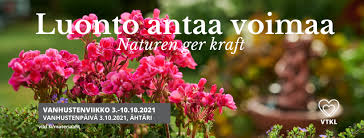 VIRIKETOIMINTA VIIKOLLA 40MA: 4.10.2021	VIRIKEHUONEESSA TOIMINTAA Klo 10.00		MIRKUN VIRIKETUNTI RUOKASALISSA Klo 13.30TI:  5.10.2021	ALASALISSA HEMMOTTELUA HIERONTAA Klo 10.00 		RUOKASALISSA BINGO Klo  13.15KE: 6.10.2021	MARJON JUMPPA RUOKASALISSA Klo  10.00		GRILLIMAKKARAA TARJOLLA Klo  13.30TO: 7.10.2021	MÖLKKYKISA ALASALISSA Klo 10.00		JÄÄTELÖBAARI RUOKASALISSA Klo  14.30PE: 8.10.2021	TUOLIJUMPPA RUOKASALISSA Klo  10.00		PERJANTAI TANSSIT ALASALISSA Klo  10.30LAUANTAINA JA SUNNUNTAINA ULKOILUA SÄÄN SALLIESSA